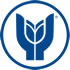 YAŞAR ÜNİVERSİTESİ LİSANSÜSTÜ EĞİTİM ENSTİTÜSÜXXXX 5XXX SEMİNER DERS DEĞERLENDİRME FORMU* Bu tutanak, dersin izlencesi ve seminer sunum/raporu Akademik altında yer alan dersin klasörüne eklenir ya da basılı olarak Sınav Zarfında teslim edilir.   ÖğrencininAdı SoyadıNumarasıAnabilim DalıProgramı                                                Tezli Yüksek Lisans                                                     Doktora Seminer BaşlığıSEMİNER DERSİ DEĞERLENDİRME* SONUCU:Yukarıda belirtilen Tezli Yüksek Lisans/Doktora öğrencisi, hazırladığı seminer çalışması ekte yer alan sunum/çalışma raporu/performans vb. ile birlikte seminer dersi izlencesinde yer alan ölçütler doğrultusunda, tarafımdan kapsamı ve niteliği açısından incelenerek; BAŞARILI (S)        BAŞARISIZ (U)    DEVAMSIZ sayılmasına karar verilmiştir.                                                                                                                                                                                                  Öğretim Üyesi, Adı Soyadı                                                                                                                                                                                                                    İmza